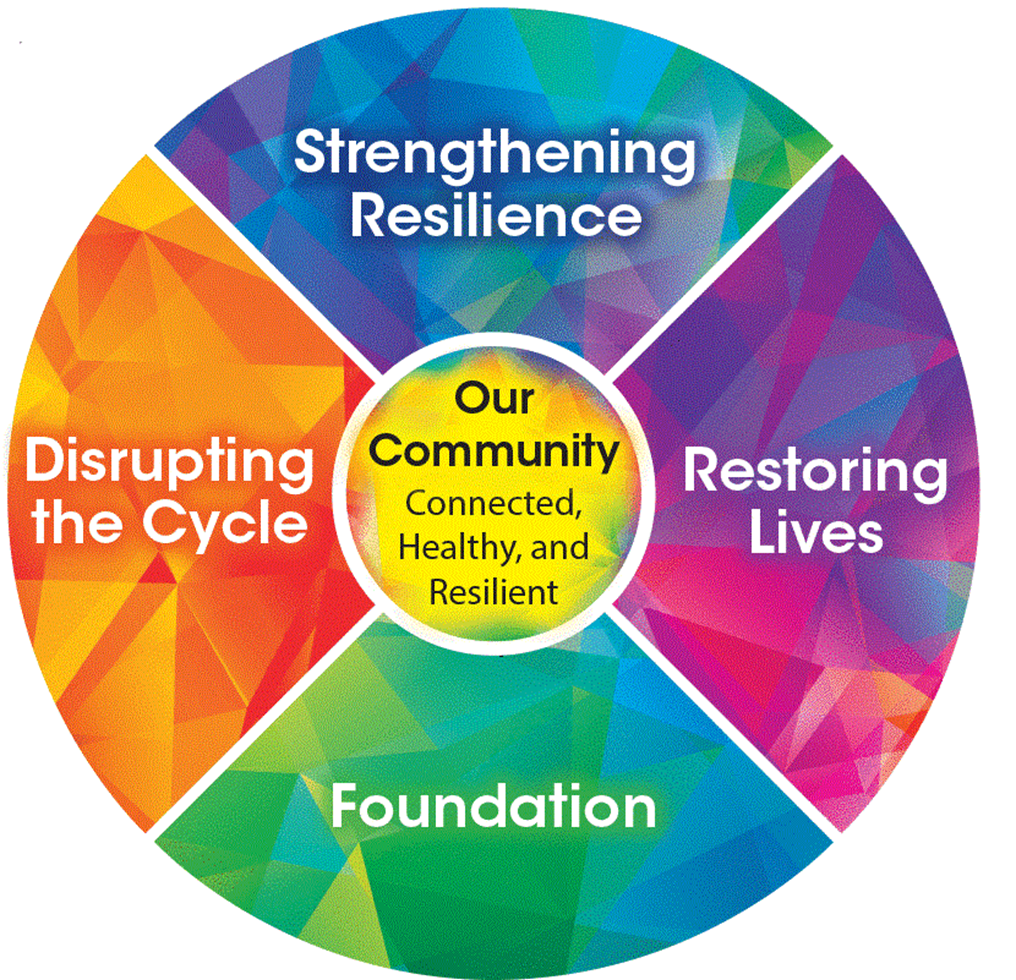 This Action Plan is for your personal use.  You are encouraged to complete it with the ideas you learn in this workshop and then take it back to your organization for discussion. Based on your self-assessment, what are 3 areas where this works excels for you or your team?_________________________________________________________________________________________________________________________________________________________________________________________________________________________________Identify 3 opportunities that you can take back to your organization/team for discussion?_________________________________________________________________________________________________________________________________________________________________________________________________________________________________What are 1 – 3 challenges/barriers you anticipate facing when integrating the principles of trauma-informed practice?  What can you do to address those?Goal: _________________________________________________________________________________________________________________________________________________________________Steps to Achieve GoalComments/Notes:ChallengeAddressing ChallengeTaskResponsibleTimeframe12345678910